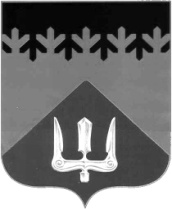 СОВЕТ ДЕПУТАТОВВОЛХОВСКОГО МУНИЦИПАЛЬНОГО РАЙОНАЛЕНИНГРАДСКОЙ ОБЛАСТИРЕШЕНИЕот  17  декабря  2013  года                                                                                 №  51В соответствии со статьями 15 и 17 Федерального закона от 06.10.2003 года № 131-ФЗ «Об общих принципах организации местного самоуправления в Российской Федерации», пунктом 6 статьи 21 Устава Волховского муниципального района Ленинградской области и в целях единого методологического подхода к установлению и регулированию тарифов на территории Волховского муниципального района, Совет депутатов Волховского  муниципального района Ленинградской области  решил:1. Утвердить Порядок принятия решений по установлению тарифов на работы, услуги муниципальных предприятий, учреждений и регулированию тарифов на подключение к системе коммунальной инфраструктуры, тарифов организаций коммунального комплекса на подключение, надбавок к тарифам на товары и услуги организаций коммунального комплекса, надбавок к ценам (тарифам) для потребителей в Волховском муниципальном районе.2. Настоящее решение  вступает в силу  на следующий день после его официального опубликования в сетевом издании «Ленинградское областное информационное агентство (ЛЕНОБЛИНФОРМ)».3. Контроль за исполнением настоящего решения возложить на  постоянную депутатскую комиссию по бюджету, налогам и экономическим вопросам.ГлаваВолховского муниципального районаЛенинградской области                                                                         Горбачёв Е.В.Утвержден решением Совета депутатов Волховского муниципального района Ленинградской области от 17 декабря 2013 года № 51Порядок принятия решений по установлению тарифов на работы, услуги муниципальных предприятий, учреждений и регулированию тарифов на подключение к системе коммунальной инфраструктуры, тарифов организаций коммунального комплекса на подключение, надбавок к тарифам на товары и услуги организаций коммунального комплекса, надбавок к ценам (тарифам) для потребителей в Волховском муниципальном районе1. Общие положения1. Порядок принятия решений по установлению тарифов на работы, услуги муниципальных предприятий, учреждений и регулированию тарифов на подключение к системе коммунальной инфраструктуры, тарифов организаций коммунального комплекса на подключение, надбавок к тарифам на товары и услуги организаций коммунального комплекса, надбавок к ценам (тарифам) для потребителей в Волховском муниципальном районе (далее – Порядок) определяет экономические, организационные и правовые основы, методы, процедуру и основания установления тарифов на работы, услуги муниципальных предприятий, учреждений Волховского муниципального района (далее – предприятия, учреждения) и регулированию тарифов на подключение к системе коммунальной инфраструктуры, тарифов организаций коммунального комплекса на подключение, надбавок к тарифам на товары и услуги организаций коммунального комплекса, надбавок к ценам (тарифам) для потребителей в Волховском муниципальном районе, иных тарифов, установление которых отнесено действующим законодательством к полномочиям органов местного самоуправления Волховского муниципального района. 2. Настоящий Порядок разработан в соответствии с Федеральным законом от 06.10.2003 № 131-ФЗ «Об общих принципах организации местного самоуправления в Российской Федерации» в целях защиты экономических интересов потребителей, единого подхода к установлению тарифов на работы, услуги предприятий и учреждений и регулированию тарифов на подключение к системе коммунальной инфраструктуры, тарифов организаций коммунального комплекса на подключение, надбавок к тарифам на товары и услуги организаций коммунального комплекса, надбавок к ценам (тарифам) для потребителей в Волховском муниципальном районе.3. Основные понятия, используемые в настоящем Порядке:3.1. Поставщики работ, услуг – предприятия, учреждения и организации коммунального комплекса;3.2. Тарифы – тарифы, (надбавки к тарифам (ценам)) на работы, услуги предприятий, учреждений и организаций коммунального комплекса, по которым осуществляются расчеты за работы, услуги – денежное выражение стоимости работ, услуг за количественную единицу работы, услуги;3.3. Работы, услуги: - платные образовательные, физкультурно-спортивные услуги, услуги культуры, транспортные услуги, иные платные работы, услуги предприятий и учреждений;- услуги организаций коммунального комплекса;3.4. Потребитель – физические или юридические лица, пользующиеся работами, услугами предприятий, учреждений и организаций коммунального комплекса;3.5. Период действия тарифов – период, на который устанавливаются тарифы.4. Подлежат регулированию и установлению следующие виды тарифов:4.1. Тарифы на работы, услуги предприятий и учреждений.4.2. Тарифы на подключение к системе коммунальной инфраструктуры, тарифы организаций коммунального комплекса на подключение, надбавки к тарифам на товары и услуги организаций коммунального комплекса, надбавки к ценам (тарифам) для потребителей.4.3. Иные тарифы.5. Настоящий Порядок не распространяется на правоотношения, возникающие при установлении тарифов, в отношении которых федеральным законодательством установлен иной порядок регулирования.2. Принципы установления тарифов1. При регулировании тарифов должны соблюдаться следующие основные принципы: 1.1. Обеспечение экономической обоснованности планируемых затрат поставщиков работ, услуг при расчете и утверждении тарифов.1.2. Обеспечение баланса интересов субъектов ценообразования и потребителей на основе доступности работ,  услуг (возможности их оплаты) для потребителей. 1.3. Установление пониженных (льготных) тарифов для отдельных категорий потребителей при условии определения источника и механизма компенсации выпадающих доходов и недопущения повышения тарифов для других потребителей.1.4. Открытость информации о тарифах и порядке их установления. 2. Размер устанавливаемых тарифов должен обеспечить:- муниципальному учреждению – покрытие фактических затрат на производство работ, услуг;- муниципальному предприятию, организации коммунального комплекса – покрытие экономически обоснованных расходов на производство работ, услуг и получение прибыли, в размере, необходимом для реализации производственных программ предприятия;- при установлении иных тарифов - покрытие экономически обоснованных расходов на производство работ, услуг и получение прибыли.3. Период действия тарифов1. Тарифы могут устанавливаться как на определенный срок действия, так и на неопределенный срок.2. Период действия тарифов указывается в муниципальном правовом акте об установлении тарифов. 4. Порядок рассмотрения(досрочного пересмотра) и установления тарифов1. Инициатором установления или изменения тарифов являются поставщики работ, услуг или в отдельных случаях администрация Волховского муниципального района.     2. Решение об установлении тарифов принимается по результатам рассмотрения материалов и документов, представляемых поставщиками работ, услуг для установления тарифов.3. Для установления тарифов поставщики работ, услуг, а в отдельных случаях структурное подразделение администрации Волховского муниципального района  не менее чем за 2 (два) календарных месяца до даты окончания текущего периода действия тарифов направляют в администрацию Волховского муниципального района следующие документы: - письменное заявление руководителя предприятия (учреждения), в отдельных случаях руководителя структурного подразделения администрации Волховского муниципального района на имя главы администрации Волховского муниципального района о необходимости установления или пересмотра тарифов,- пояснительную записку,- расчеты тарифов при наличии методических рекомендаций или иных нормативных документов по формированию тарифов на работы, услуги  соответствующей сферы деятельности в соответствии с действующими методическими рекомендациями или иными нормативными документами, при их отсутствии в произвольной форме, содержащей необходимую информацию по основным экономическим статьям и учитывающей специфику деятельности организации.- основные показатели финансово-хозяйственной деятельности предприятия (учреждения) за отчетный период по формам бухгалтерской и статистической отчетности,- документы подтверждающие обоснованность представленного расчета тарифов, в том числе: данные об объемах реализации в натуральном выражении за отчетный и планируемый период, расшифровки материальных, накладных, прочих и других статей затрат к калькуляции себестоимости с приложением копий первичных документов (счетов-фактур, договоров и т. д.), расчет расходов по заработной плате с приложением копии действующего штатного расписания или проекта штатного расписания, копии действующих в организации нормативных правовых актов (тарифного соглашения, положения об оплате труда, положения о премировании, коллективного договора, учетной политики, приказов и решений руководителя хозяйствующего субъекта по вопросам ценообразования и т.д.4. В целях рассмотрения тарифов администрация Волховского муниципального района создает тарифную комиссию администрации Волховского муниципального района, утверждает положение о тарифной комиссии и ее состав. Положением о тарифной комиссии устанавливаются полномочия тарифной комиссии в области регулирования тарифов, связанные с определением метода регулирования, установлением системы критериев для определения доступности работ, услуг для потребителей, осуществлением расчетов и т.д.  5. Тарифная комиссия администрации проводит проверку экономической обоснованности расчетов предложенных тарифов. При необходимости запрашивает дополнительные сведения и материалы, не предусмотренные п.3 настоящего раздела.6. По результатам рассмотрения тарифной комиссией представленных документов профильным комитетом администрации Волховского муниципального района готовится проект решения Совета депутатов Волховского муниципального района об установлении тарифов или готовятся предложения о мотивированном отказе.7. В случае непринятия решения об установлении тарифов администрация Волховского муниципального района направляет организации, представившей документы, мотивированный отказ, основанием для которого могут быть:- непредставление или представление не в полном объеме документов, обосновывающих необходимость установления тарифов,- представление недостоверных сведений для установления тарифов,- осуществление расчетов при формировании тарифов с нарушением требований законодательства.8. Срок рассмотрения представленных документов и принятия решения о внесение в Совет депутатов проекта решения об установлении тарифов или мотивированном отказе в установлении тарифов составляет не более 30 дней с даты поступления документов9. Совет депутатов Волховского муниципального района, учитывая рекомендации тарифной комиссии администрации Волховского муниципального района, принимает решение по установлению тарифов, указанных в п.4. раздел 1 «Общие положения», а при необходимости принимает решение по установлению тарифов по отдельным категориям потребителей.10. Основаниями для принятия решений об установлении (досрочного пересмотра) тарифов, являются:- осуществление деятельности по выполнению работ, предоставлению, услуг  вновь созданными предприятиями и учреждениями;- предоставление поставщиками работ, услуг новых видов услуг, выполнение новых видов работ;- объективные изменения условий деятельности поставщиков работ, услуг, влияющие на стоимость выполняемых работ, предоставляемых ими услуг, повлекшие изменение расходов на осуществление деятельности по сравнению с расходами, принятыми при установлении действующих тарифов– изменение нормативных правовых актов, регулирующих вопросы ценообразования;– истечение срока действия ранее установленных тарифов.11. Совет депутатов Волховского муниципального района в случае установления пониженных (льготных) тарифов для отдельных категорий потребителей принимает решение по компенсации выпадающих доходов поставщику  работ, услуг за счет средств бюджета муниципального образования.5. Методы регулирования тарифов1. Определение стоимости работ, услуг муниципальных предприятий, определение стоимости работ, услуг, необходимых для решения вопросов местного значения, если иное не предусмотрено действующим законодательством, осуществляется следующими методами:  – установление фиксированных тарифов;– установление предельных тарифов;– индексация действующих тарифов.1.1 Установление фиксированных тарифов исходя из сложившейся себестоимости работ и услуг за истекший период действия тарифов, с учетом стоимости мероприятий по повышению эффективности деятельности поставщика работ, услуг, предусматривающих улучшение качества реализуемых работ, услуг.Определение состава расходов и оценка экономической обоснованности фиксированных тарифов производятся в соответствии с действующим законодательством.Себестоимость работ, услуг складывается из затрат, связанных с использованием в процессе оказания услуг,  основных фондов, материальных, топливно-энергетических и других видов ресурсов, обусловленных технологией и организацией производства, а также затрат, связанных с управлением и обслуживанием процесса выполнения работ, оказания услуг, и оформляется калькуляцией.Величина прибыли, включаемая в расчеты тарифов муниципальных предприятий и тарифов на подключение к системе коммунальной инфраструктуры, тарифов организаций коммунального комплекса на подключение, надбавок к тарифам на товары и услуги организаций коммунального комплекса, надбавок к ценам (тарифам) для потребителей, должна обеспечивать необходимые средства для собственного развития и финансирования других обоснованных расходов, не включаемых в себестоимость, определяется на основании производственных программ предприятия и является составной частью тарифа.  1.2 Установление предельных тарифов, определяемых на основе анализа динамики предыдущей деятельности, тарифов на работы, услуги поставщиков  работ, услуг и анализа данных мониторинга аналогичных организаций.В этом случае тарифы устанавливаются самим поставщиком  работ, услуг в размере не выше максимального предельного тарифа и не ниже минимального предельного тарифа.1.3 Индексация действующих тарифов, установление фиксированных тарифов на услуги поставщиков работ, услуг, с учетом индексов - дефляторов, устанавливаемых Правительством Ленинградской области, Министерством экономического развития Российской Федерации.Данный метод применяется при установлении тарифов на работы, услуги в случае объективного изменения условий деятельности поставщика работ, услуг, влияющих на стоимость производимых работ, услуг, в том числе при отклонении фактического роста потребительских цен и других показателей в предшествующем периоде.Установление тарифов методом индексации осуществляется путем умножения тарифов, установленных в предыдущем периоде на индексы-дефляторы. Применение в течение одного расчетного периода регулирования действия тарифов разных методов установления тарифов в отношении одного поставщика работ, услуг не допускается.2. Регулирование тарифов на подключение к системе коммунальной инфраструктуры, тарифов организаций коммунального комплекса на подключение, надбавок к тарифам на товары и услуги организаций коммунального комплекса, надбавок к ценам (тарифам) для потребителей осуществляется в соответствии с действующим законодательством.3. Определение стоимости работ, услуг муниципальных учреждений осуществляется в порядке, принимаемом администрацией Волховского муниципального района.Для муниципальных учреждений, оказывающих услуги по переданным государственным полномочиям, стоимость таких услуг определяется на основании нормативных актов Правительства Ленинградской области.Об утверждении Порядка принятия решений по установлению тарифов на работы, услуги муниципальных предприятий, учреждений и регулированию тарифов на подключение к системе коммунальной инфраструктуры, тарифов организаций коммунального комплекса на подключение, надбавок к тарифам на товары и услуги организаций коммунального комплекса, надбавок к ценам (тарифам) для потребителей в Волховском муниципальном районе